BOARD OF MANAGEMENT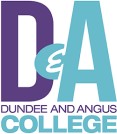 Tuesday 20 June 2023 at 5.00pm in Enterprise Room 5 Gardyne Campus and Hybrid on TeamsAGENDAWELCOMEWELCOMEWELCOMEWELCOMEAPOLOGIESDECLARATIONS OF INTEREST OR CONNECTIONMINUTE OF LAST MEETING – 14 March 2023Paper A for approvalLOMATTERS ARISINGPaper B for approval LOD&A ANNUAL ENGAGEMENT VISIT FEEDBACKPaper C for informationPCNATIONAL UPDATEVerbal updateLOSTRATEGIC ITEMSStrategic Projects UpdateBoard Strategy Day & Next StepsPaper D for InformationPaper E for informationJGSHSTUDENTS’ ASSOCIATION REPORTPresentationAM/LSNATIONAL BARGAINING UPDATE Verbal updateSTPRINCIPAL’S REPORT                                                                          Paper F for informationSHFINANCE & INFRASTRUCTURE ITEMSFinancial Sustainability2023/24 BudgetFinancial Forecast Return (FFR)Procurement ApprovalsGTL Audit ArrangementsClimate Emergency Action Plan UpdateFinance & Property Committee Update – 2022/23 	(for information only)Paper G for discussion Paper H for approvalPaper I for informationPaper J for approvalPaper K for approvalPaper L for informationPaper M for informationST/JGBFBFBFBFBG-GOVERNANCE ITEMSMembership UpdateBoard Development PlanBoard MetricsPaper N for approvalPaper O for approvalPaper P for notingSTSTSTMINUTES OF COMMITTEE MEETINGS  Learning, Teaching & Quality – 26 April 2023Human Resource & Development – 4 May 2023Finance & Property – 30 May 2023Audit & Risk – 6 June 2023Paper Q for informationLOCORRESPONDENCEPaper R for informationDATE OF NEXT MEETING Tuesday 26 September 2023 at 5.00pm, Seminar Room 5, Arbroath Campus and hybrid via Teams DATE OF NEXT MEETING Tuesday 26 September 2023 at 5.00pm, Seminar Room 5, Arbroath Campus and hybrid via Teams DATE OF NEXT MEETING Tuesday 26 September 2023 at 5.00pm, Seminar Room 5, Arbroath Campus and hybrid via Teams DATE OF NEXT MEETING Tuesday 26 September 2023 at 5.00pm, Seminar Room 5, Arbroath Campus and hybrid via Teams 